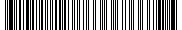 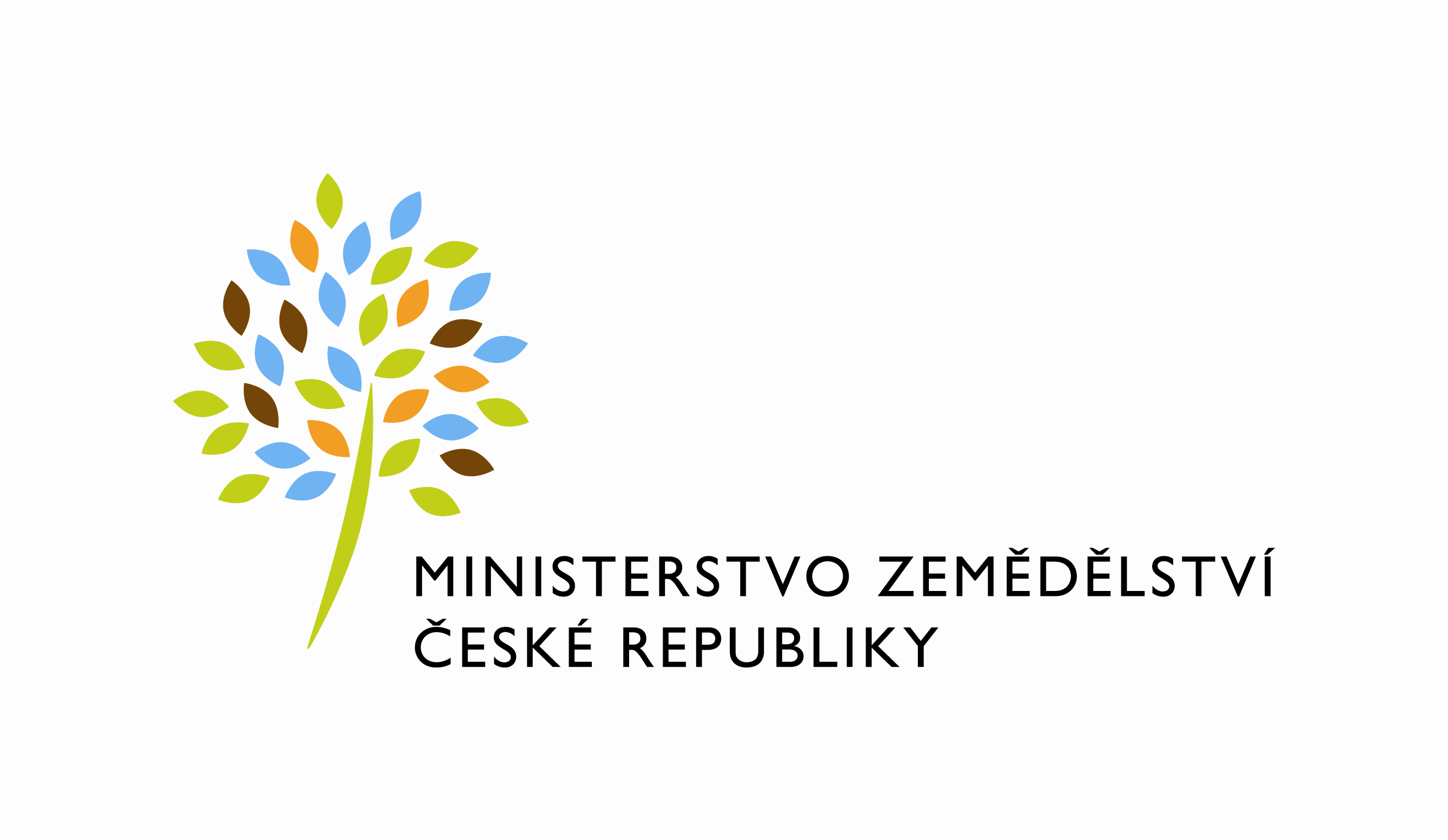 adresa: Těšnov 65/17, Nové Město, 110 00 Praha 1DATUM: 26. 7. 2022Prodloužení termínu dodání objednávky DMS č. 4500139139, Z33158Dobrý den,oznamujeme Vám tímto prodloužení termínu dodání objednávky č. 4500139139 k RFC_DMS_II_2021_No010_zavedeni_jmen_rejstriku_DMS (Z33158).Nový termín dodání je stanoven do 15. 12. 2022.Zdůvodnění:Důvodem prodloužení je upřednostnění realizace prioritnějších rozvojových požadavků a zajištění dostatečného časového prostoru pro garanty MZe pro ověření shody dat dosavadního a nového řešení. Prodloužení bylo odsouhlaseno garantem.S pozdravemPřílohy:útvar: Odbor informačních a komunikačních technologiíČíslo útvaru: 12120VÁŠ DOPIS ZN.:	 ZE DNE:	 SPISOVÁ ZN.:	 74VD12000/2019-11153NAŠE ČJ.:	 MZE-45715/2022-12122VYŘIZUJE:	Bc. Petra HonsováTelefon:	221811019E-MAIL:	Petra.Honsova@mze.czID DS: 	yphaax8T-SOFT a.s.Za Brumlovkou 1559/5Michle140 00 Praha 4%%%el_podpis%%%Ing. Vladimír Velasředitel odboruOtisk úředního razítka